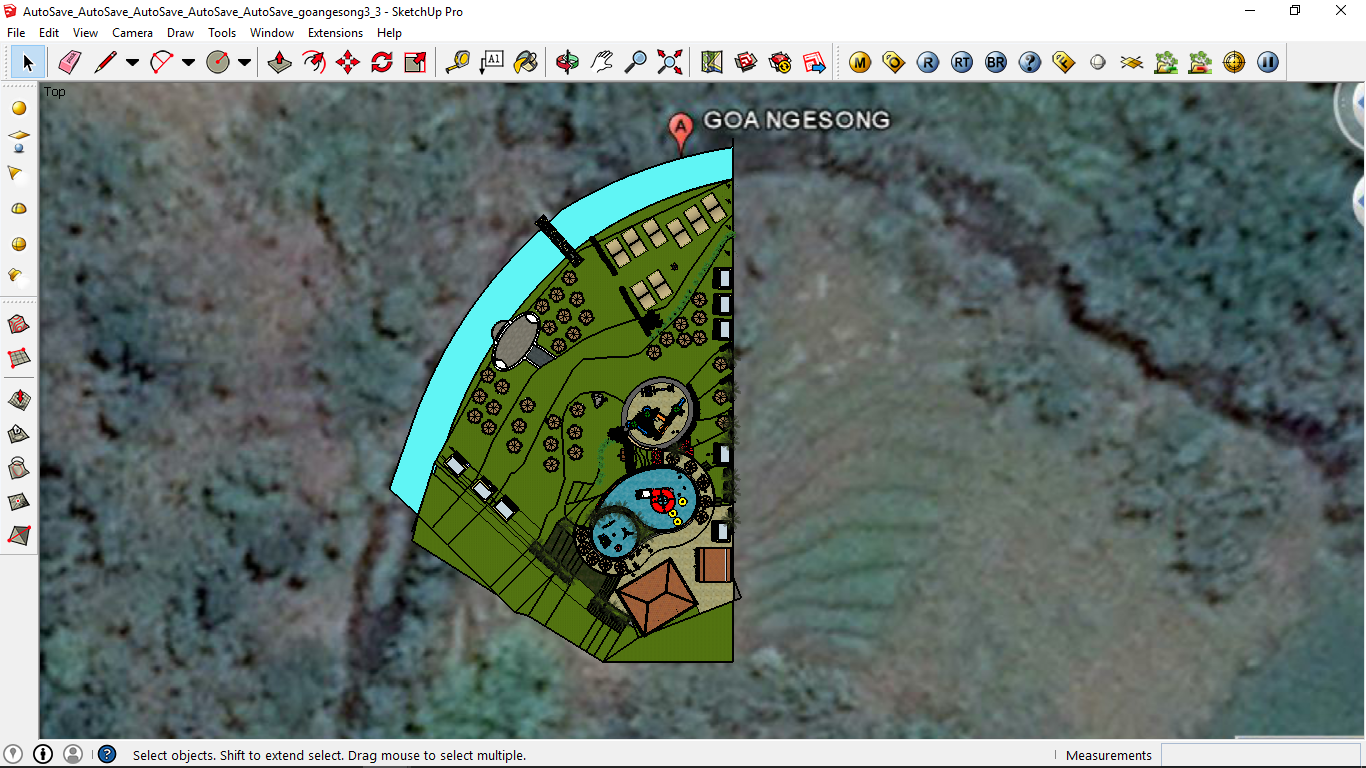 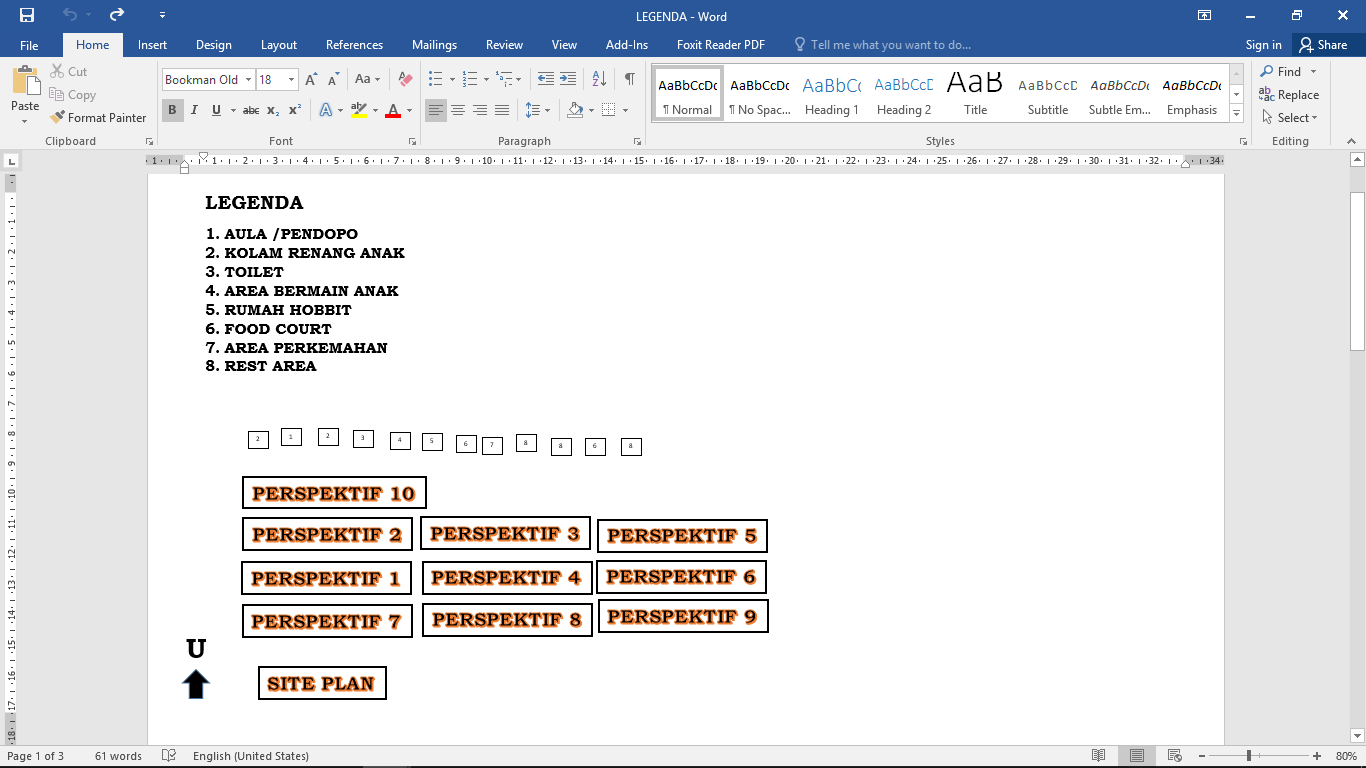 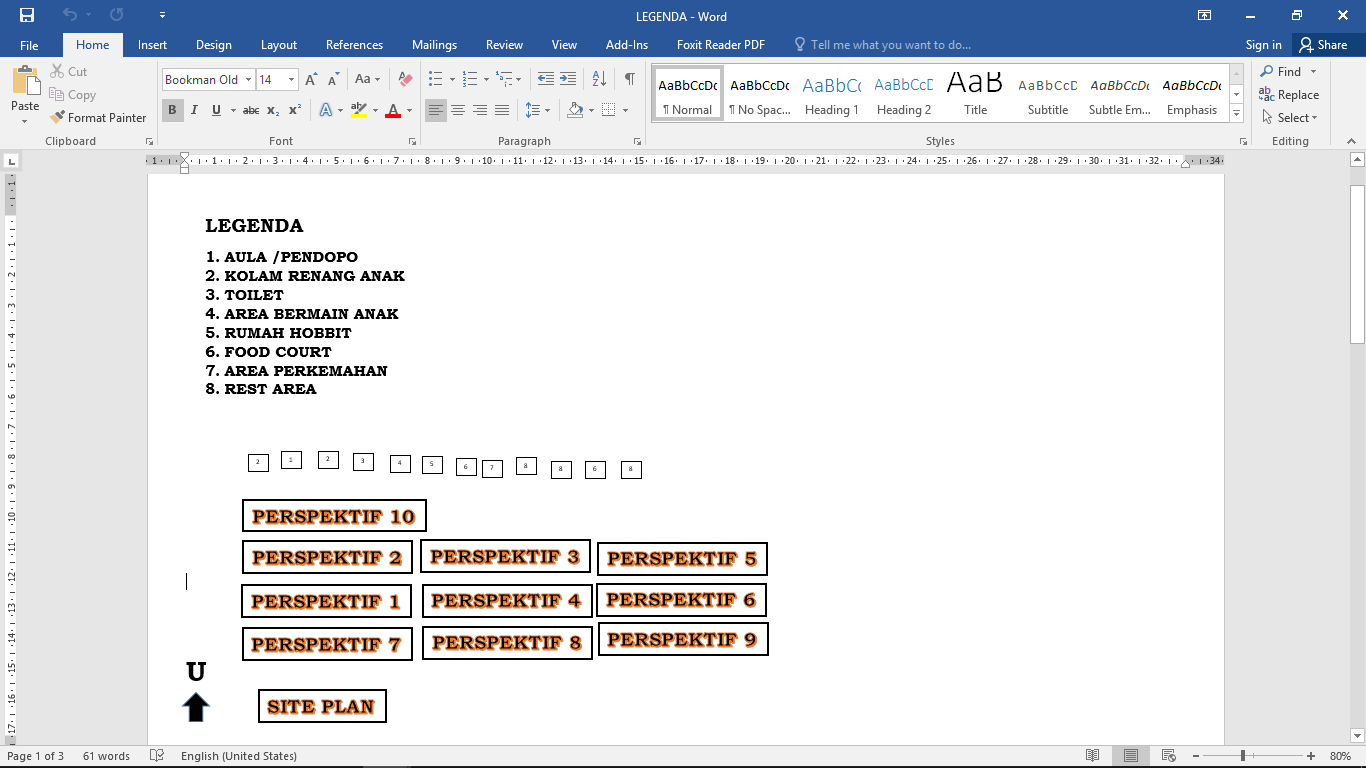 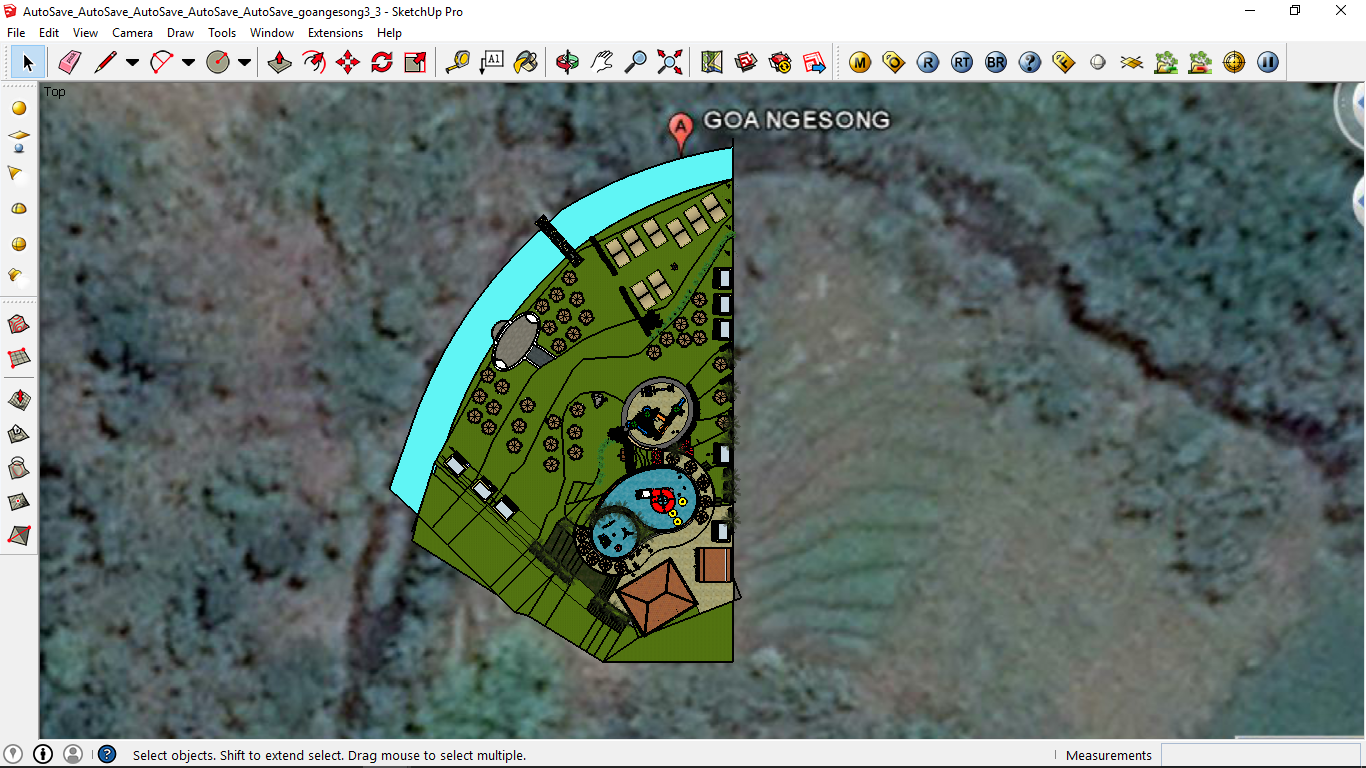 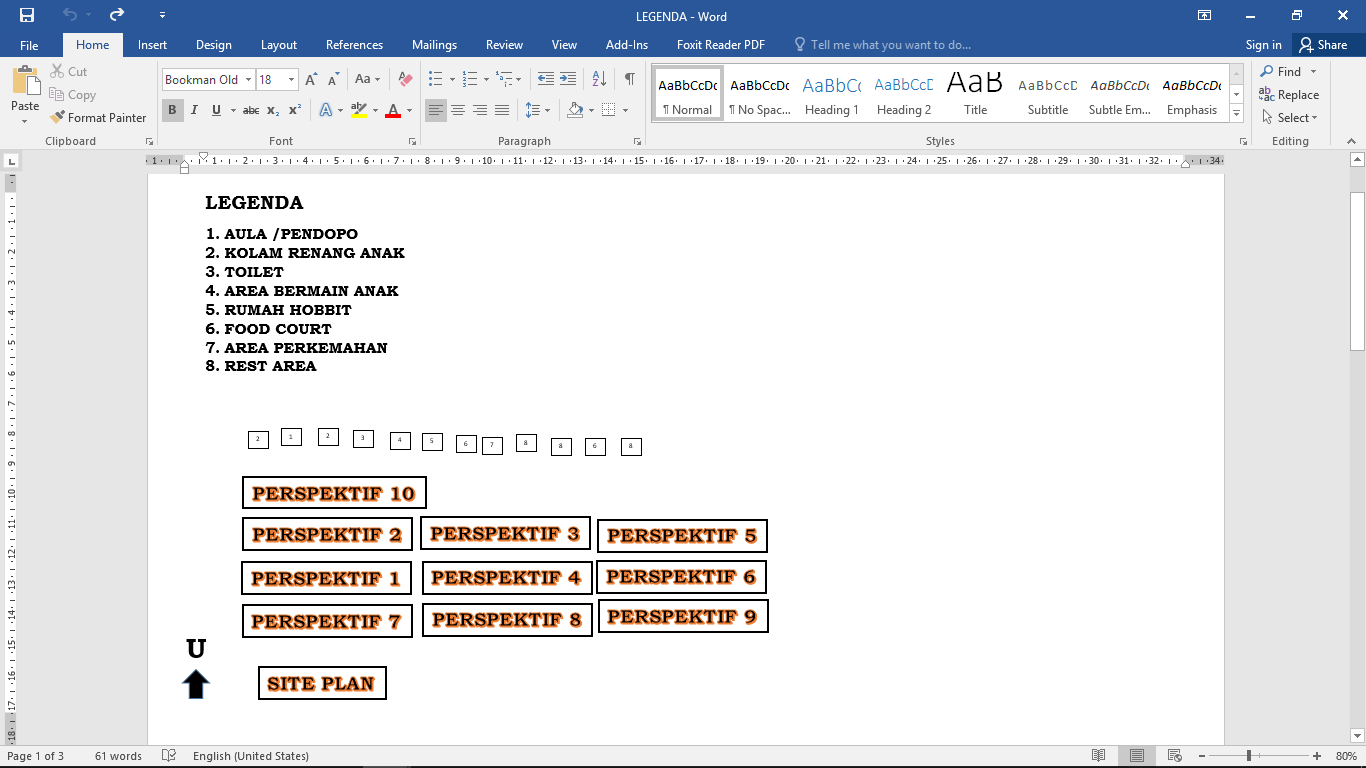 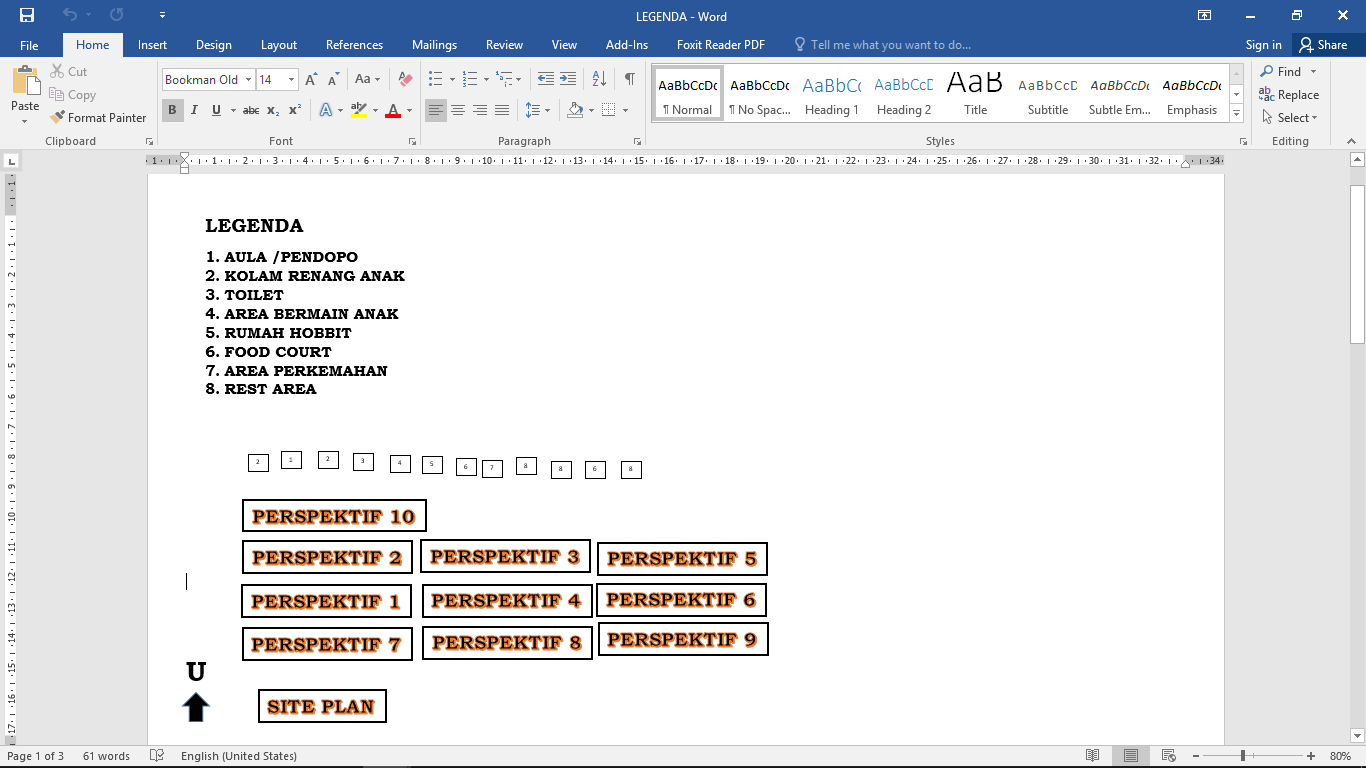 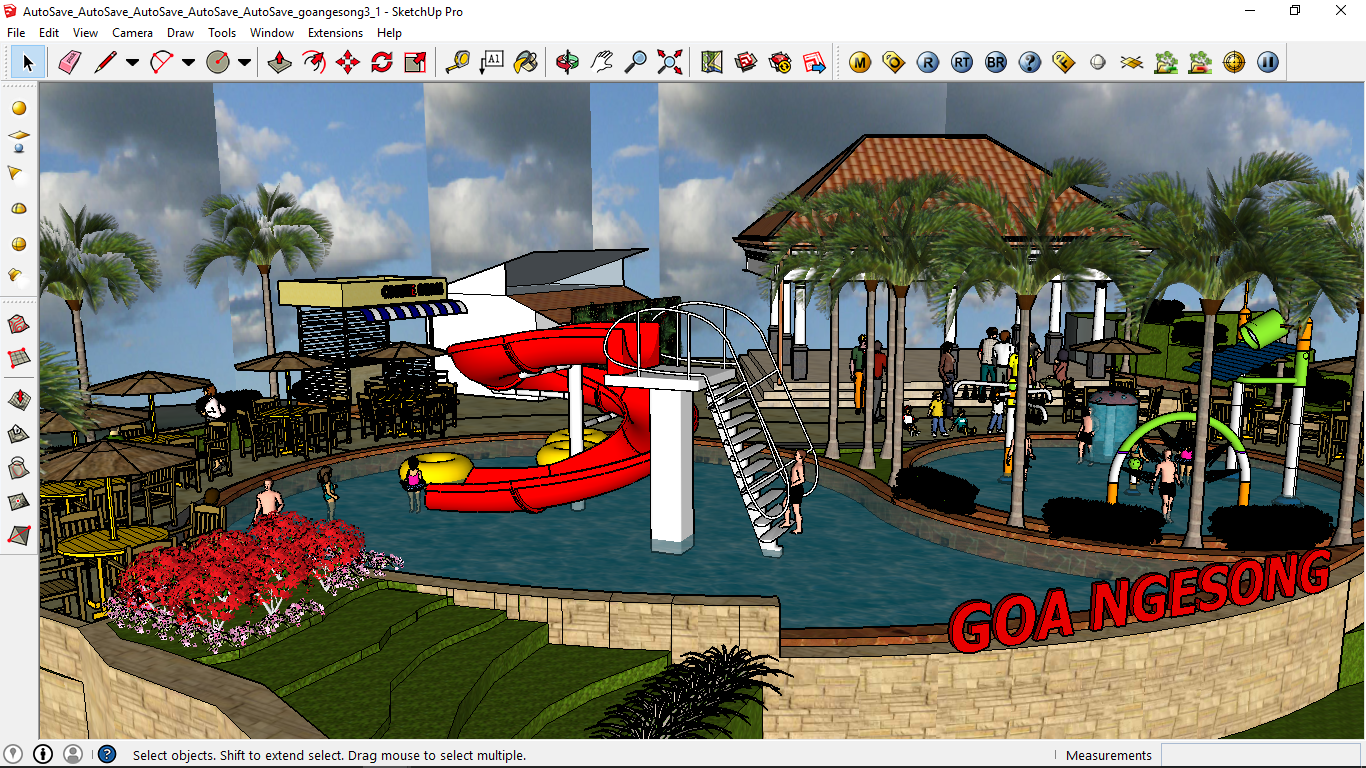 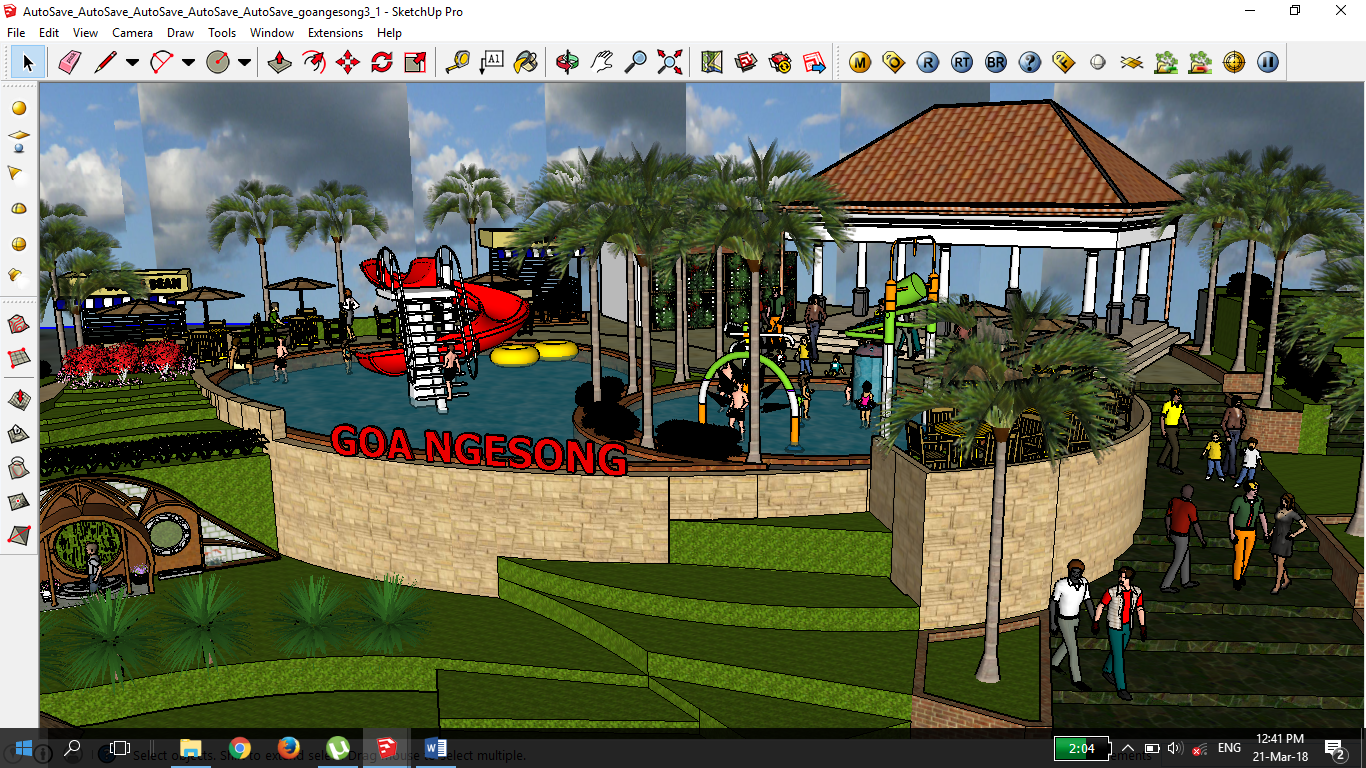 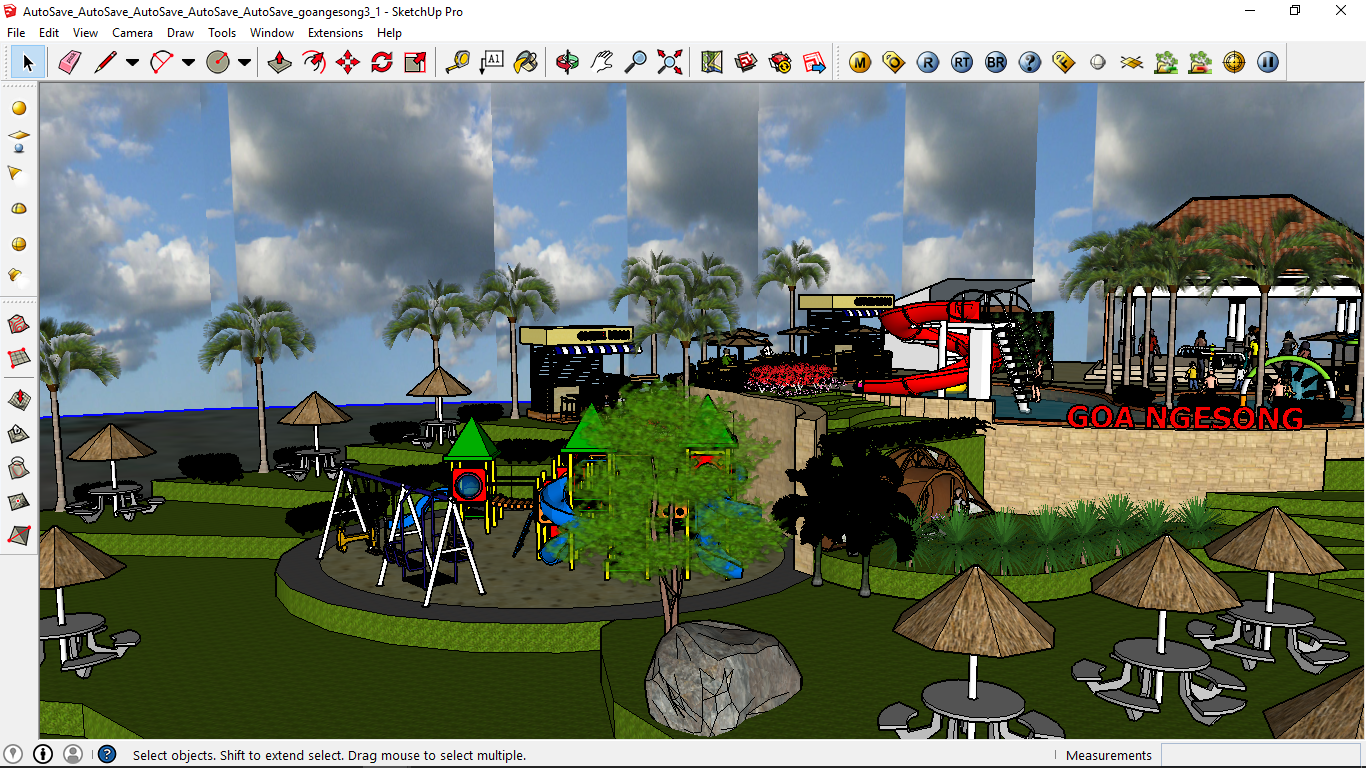 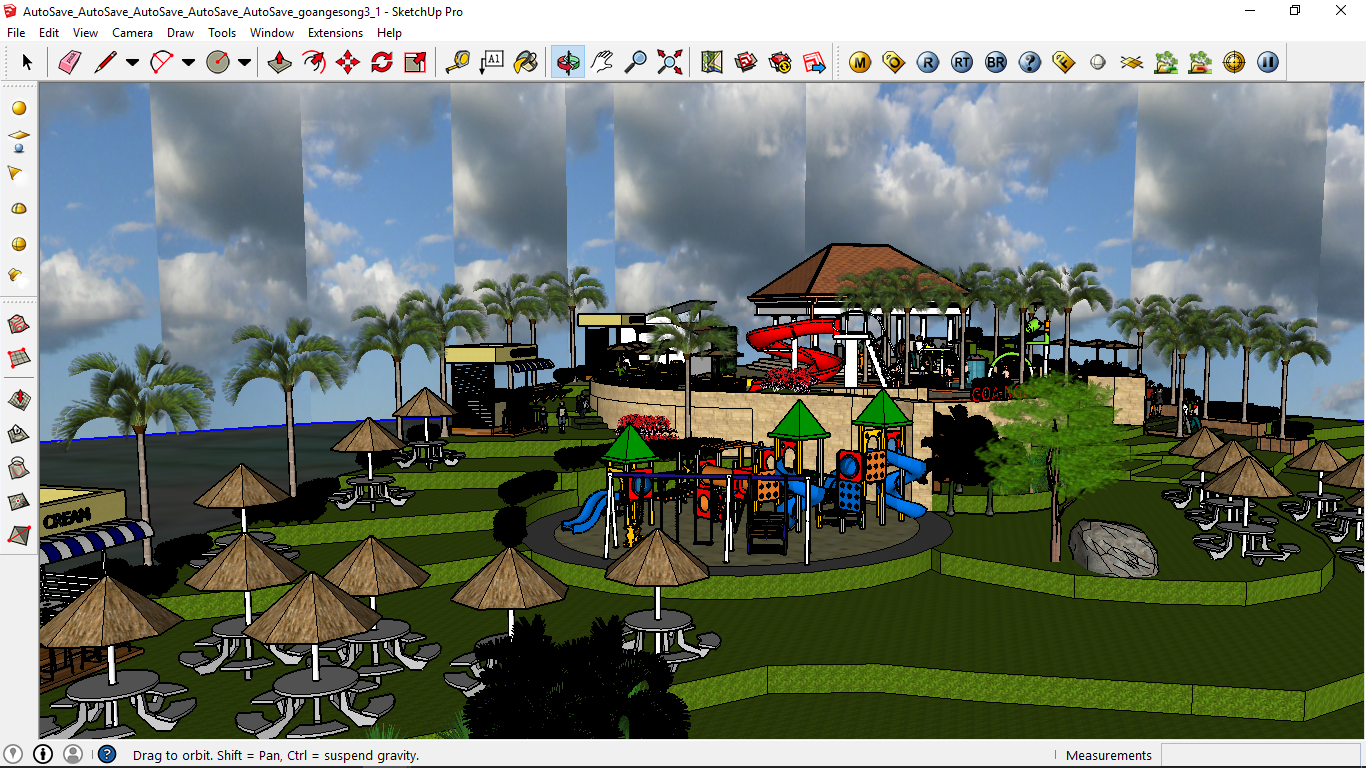 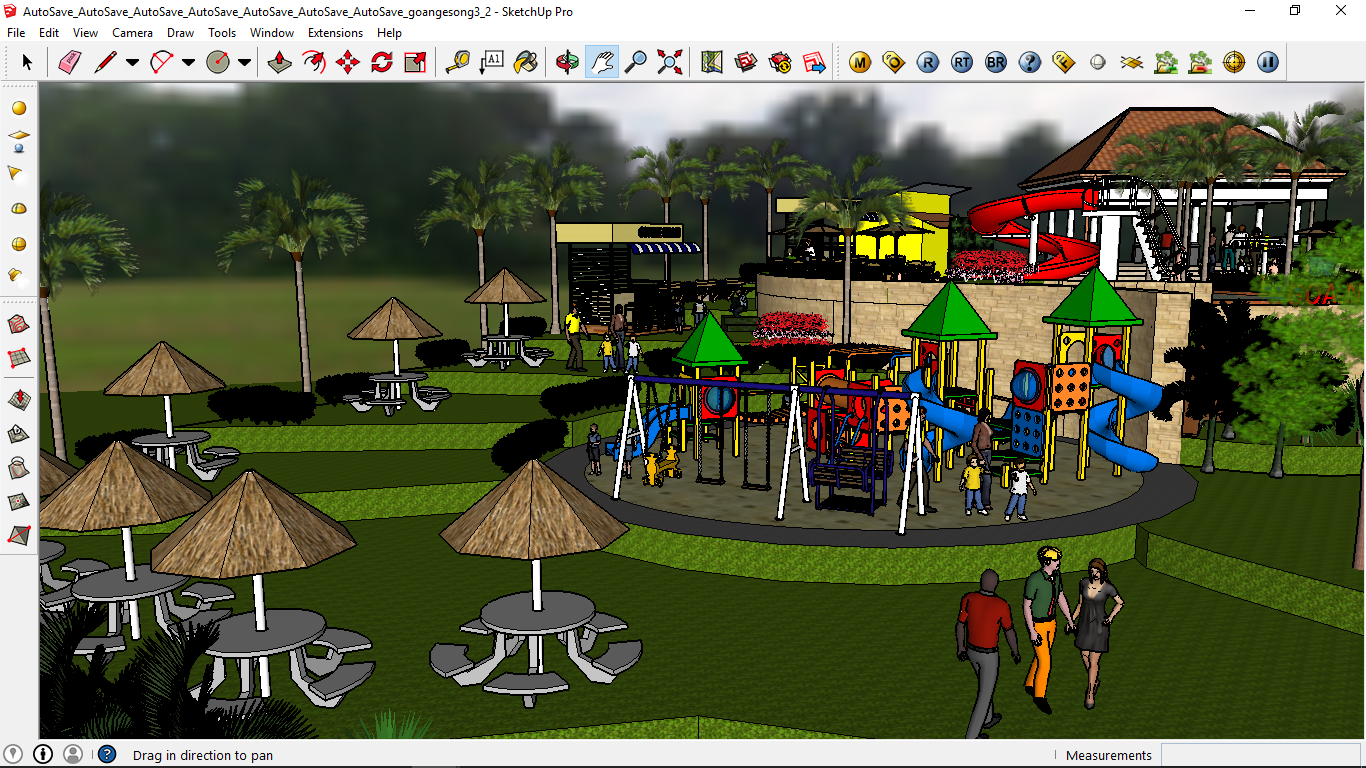 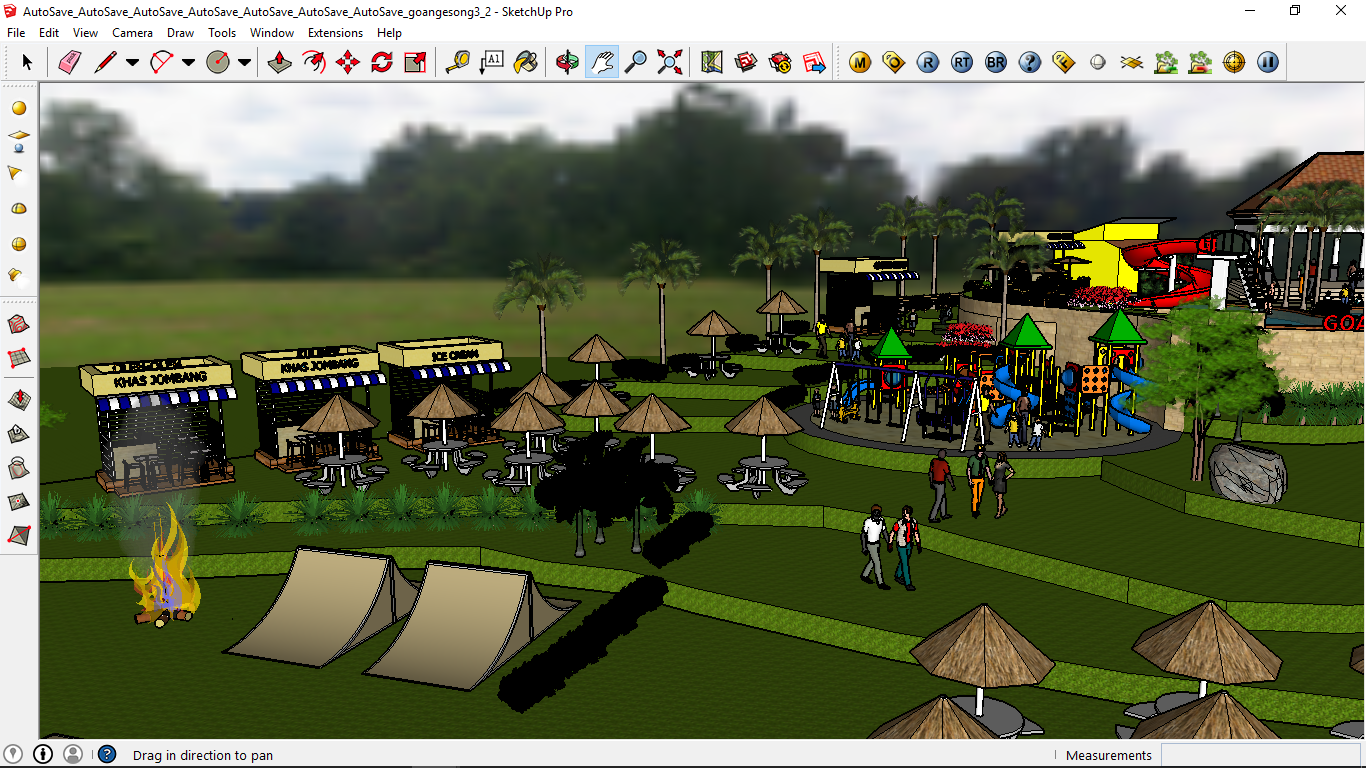 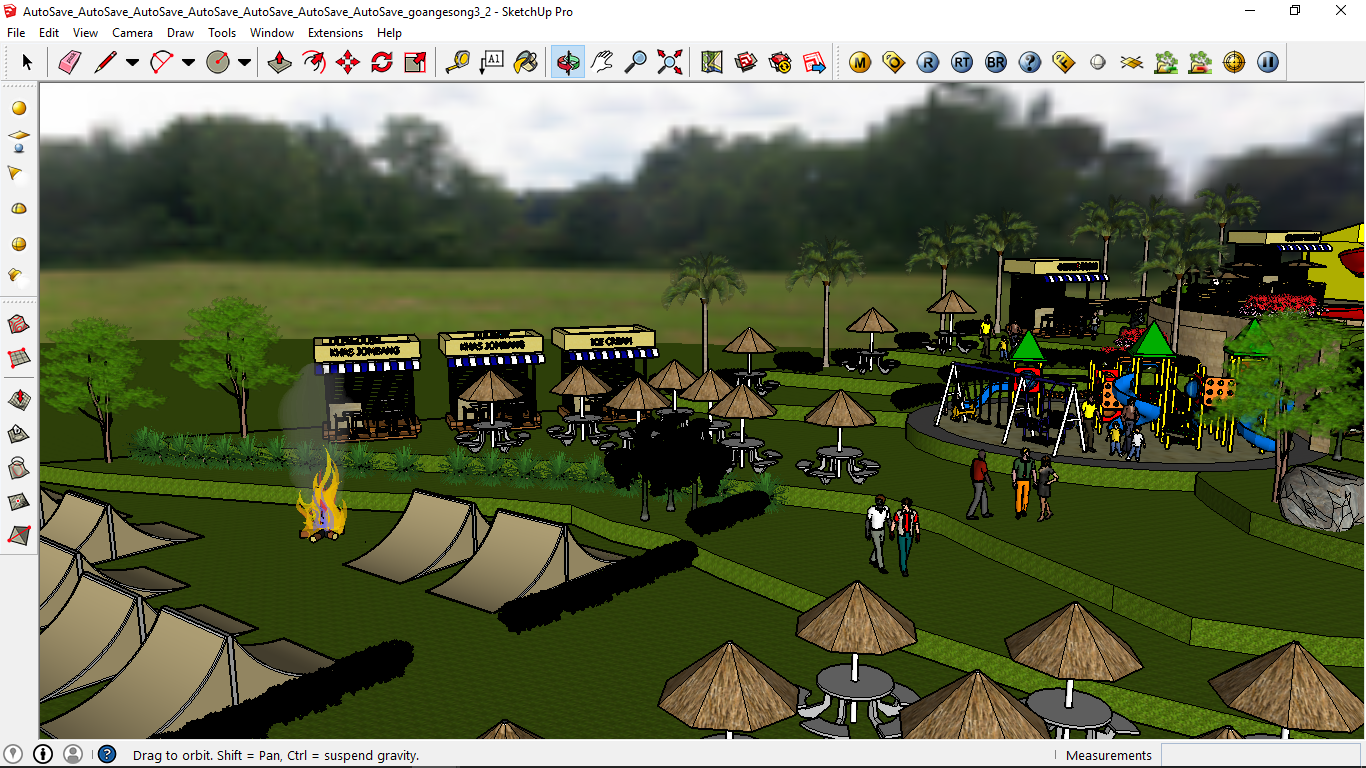 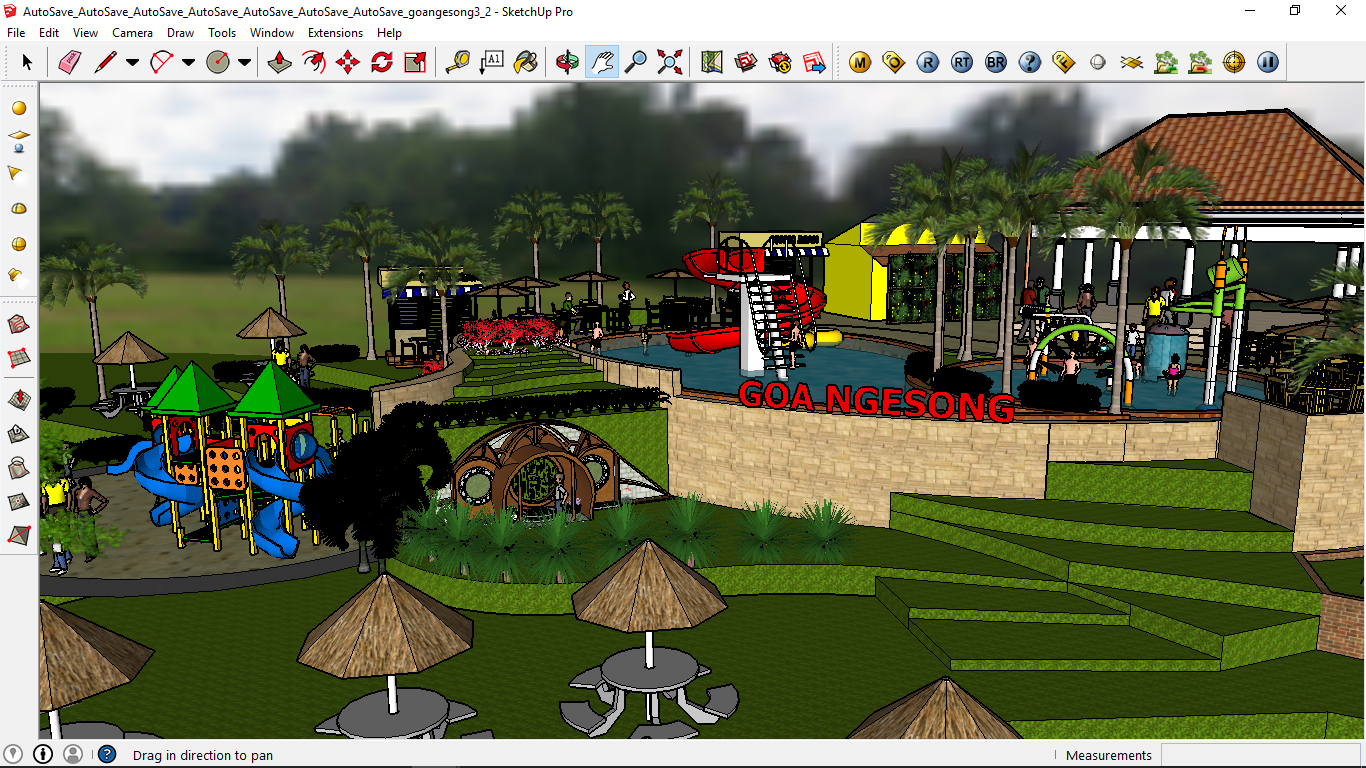 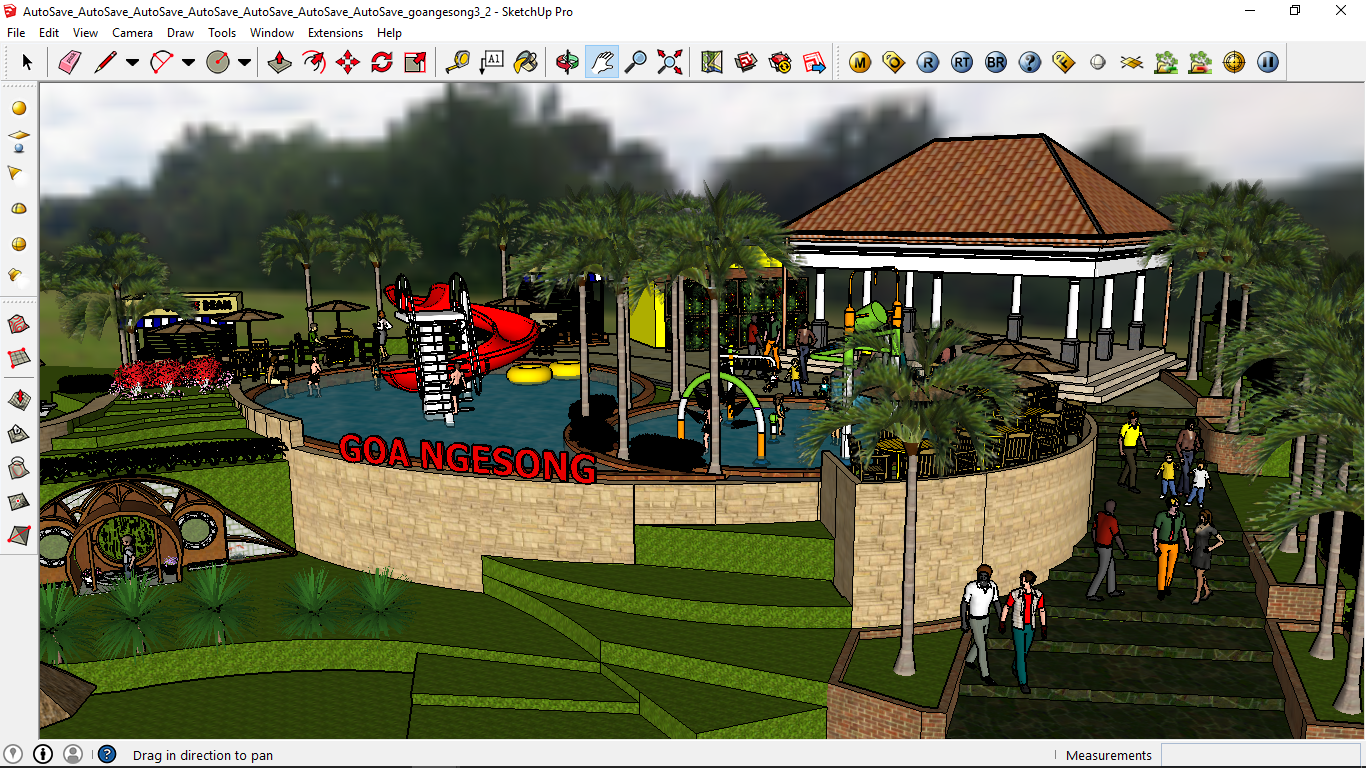 -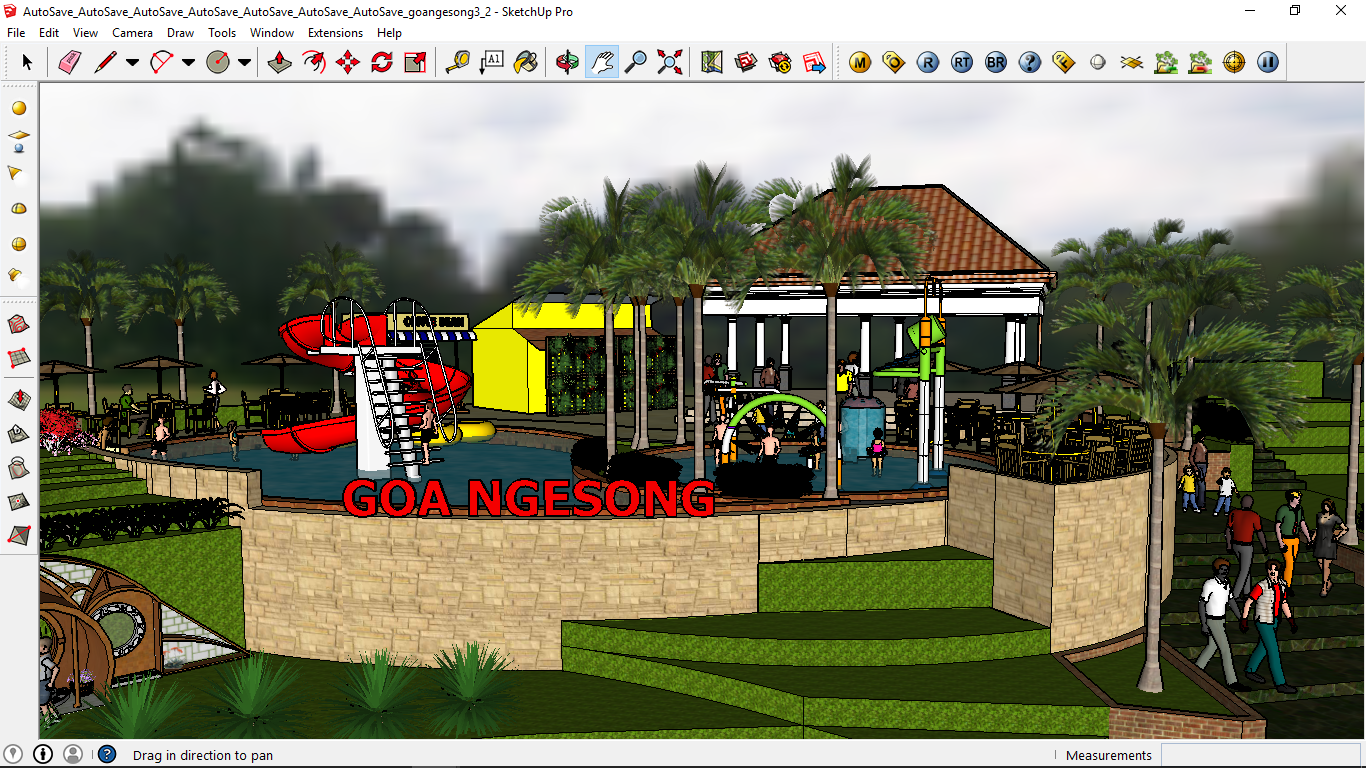 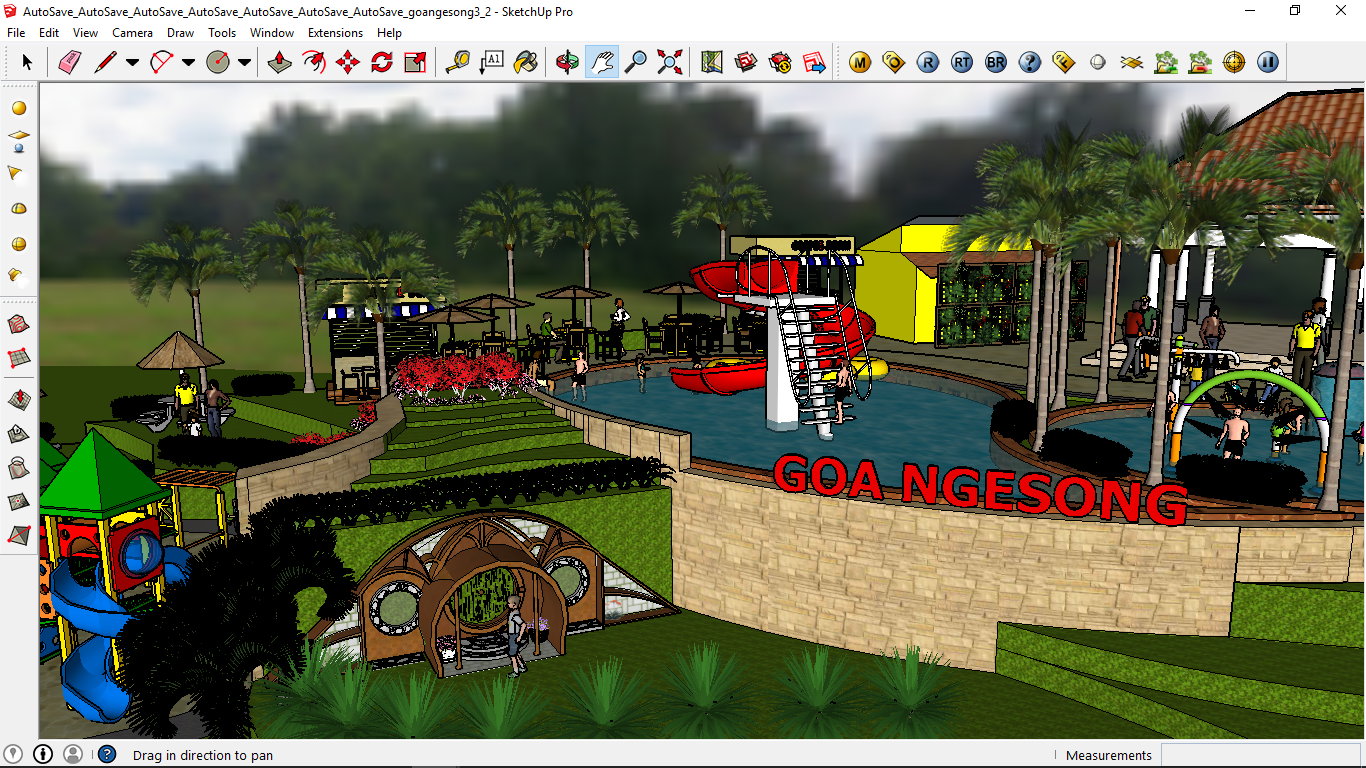 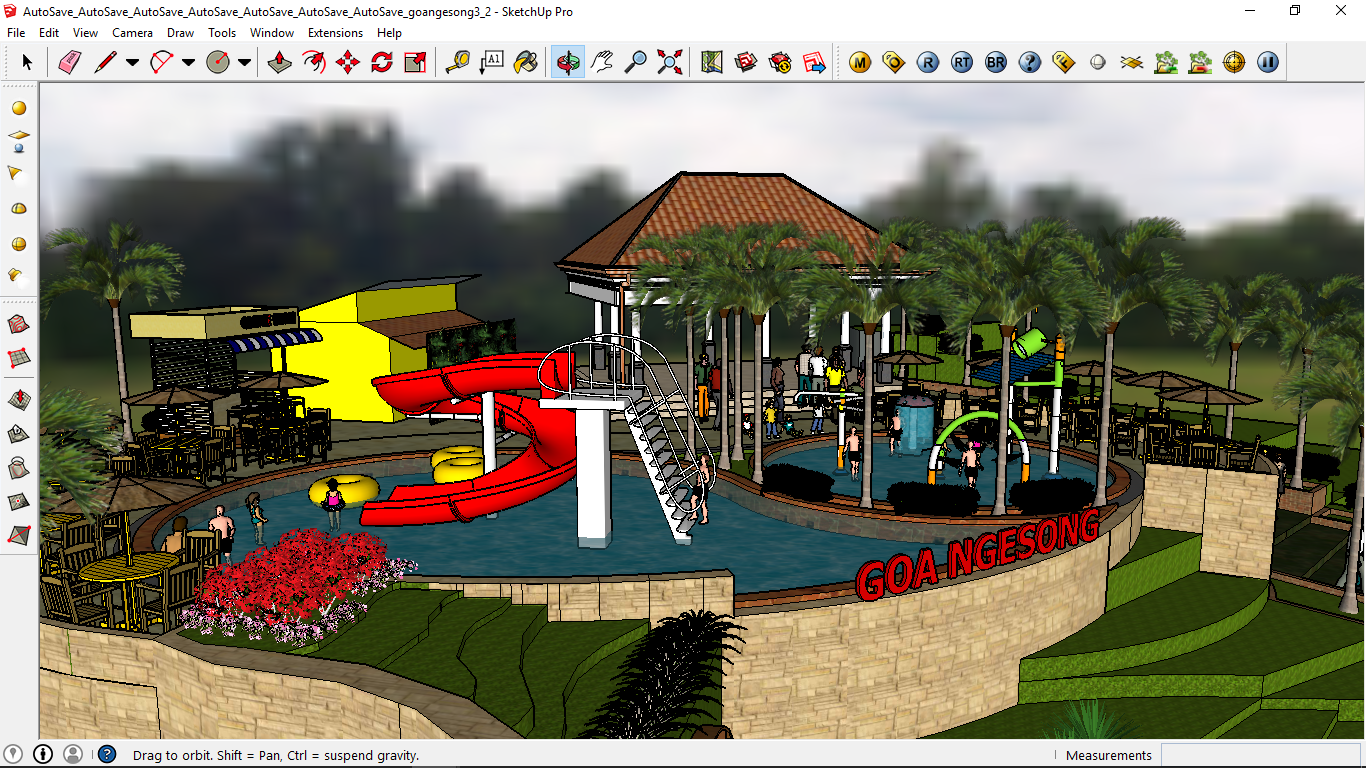 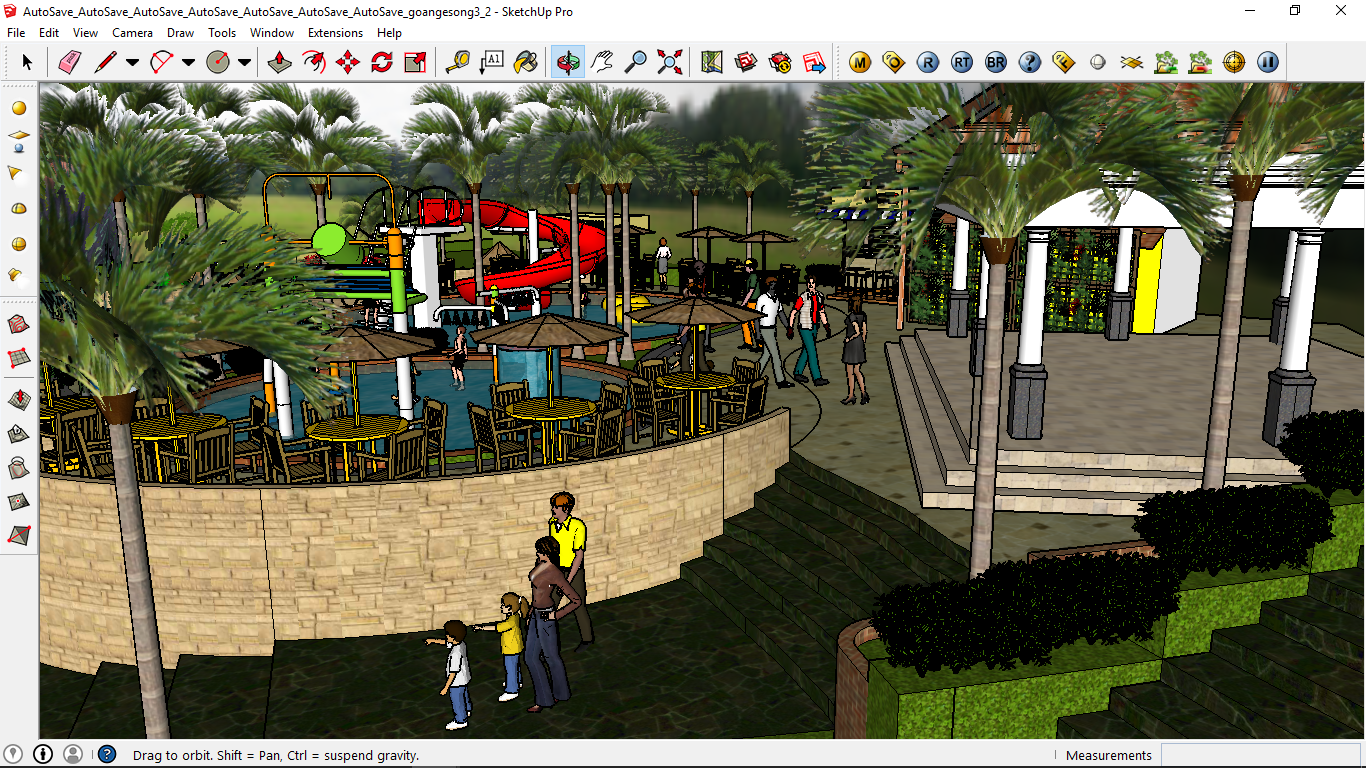 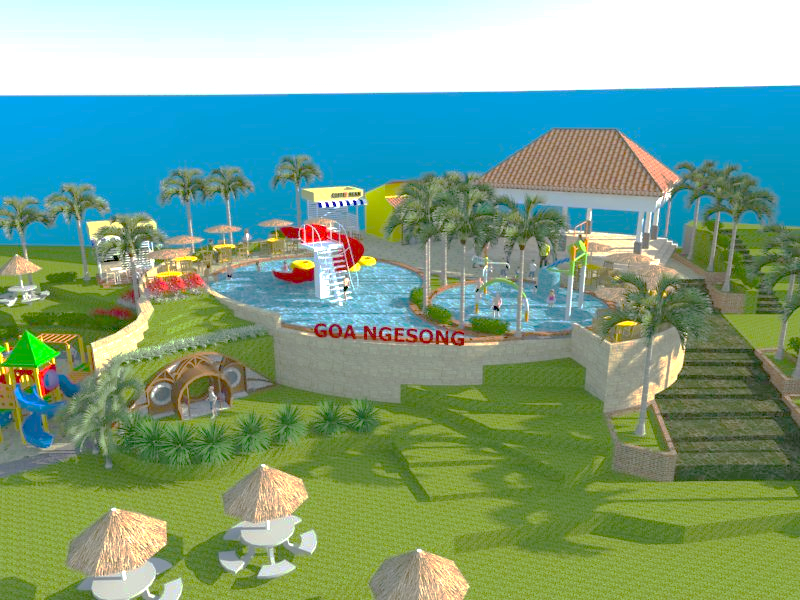 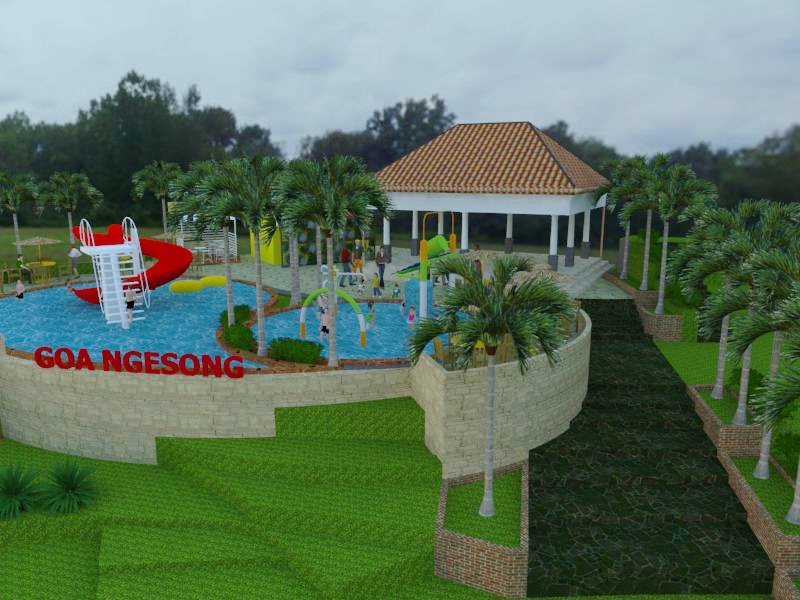 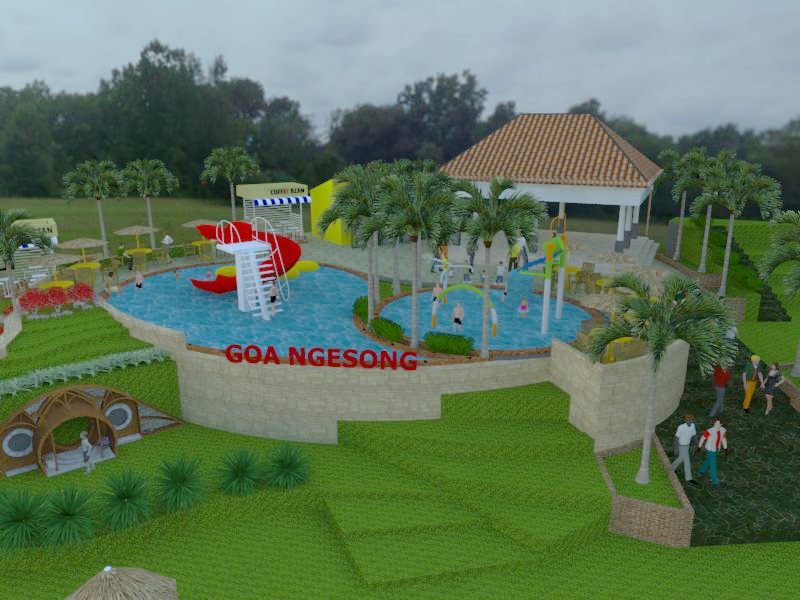 